Temat: Nad jeziorem – 25.06.2020(opr. A. Niczyj, A. Mężyńska, E. Jankiewicz,) 1.Obejrzyj film i odpowiedz na pytania: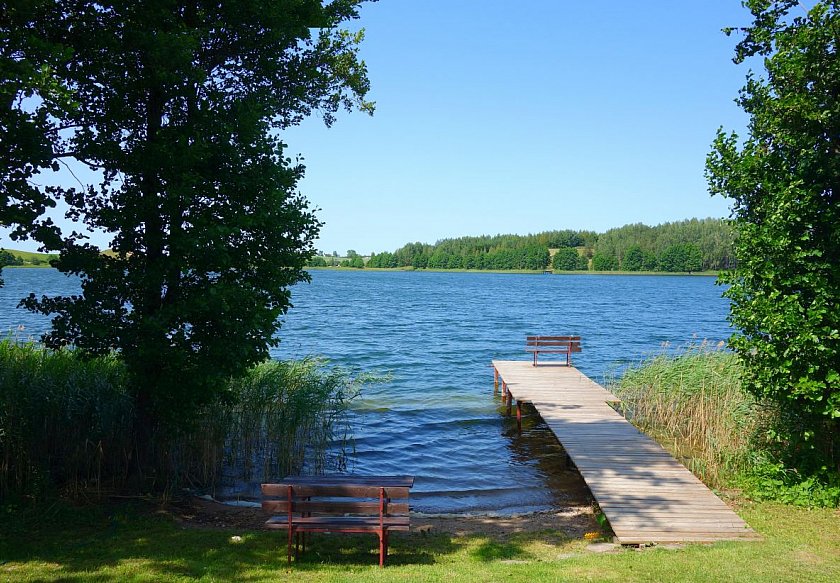 https://www.youtube.com/watch?v=kW0v7yvcLZA -jakie zwierzęta można spotkać nad jeziorem?-skąd się wzięły jeziora?-jak nazywa się dom bobra?-po zakończeniu zajęć z pomocą mamy lub taty wykonaj takie same łódeczki jak dzieci na filmie.2.Opowiedz na podstawie obrazka jak można spędzać wakacje nad jeziorem: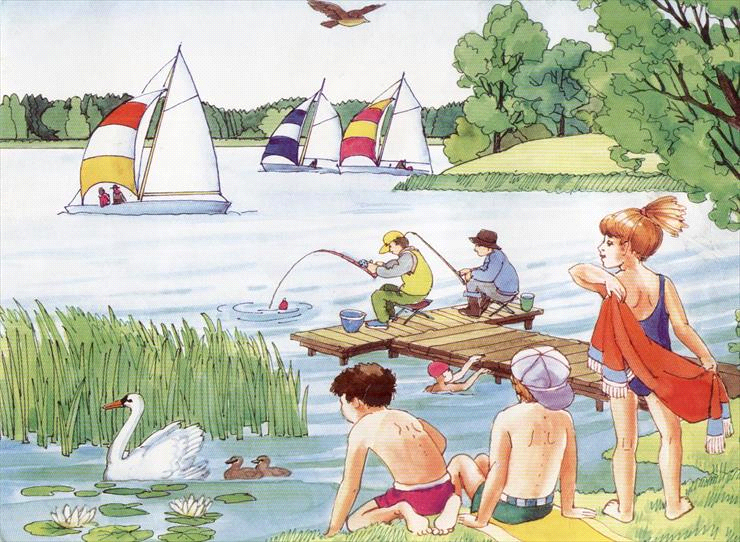 3.Obejrzyj film o tym jak bezpiecznie spędzać wakacje nad jeziorem:https://www.youtube.com/watch?v=oOq47PKOkA4 https://www.youtube.com/watch?v=0iidgRGFl60 4.Zagraj w grę:https://www.janauczycielka.blog/2020/06/cwiczymy-spostrzegawczosc-podroze-gra.html?fbclid=IwAR0jT-k3epSFEn76vFYTyzE5SgKh5COQ4RTbwCcK45jEVgfX7qG3rekG36E https://www.janauczycielka.blog/2020/06/ile-sylab-dzikie-zwierzeta-gra.html?fbclid=IwAR3e4eQba4b-0VzUfl34jFvL4rdw8ENEA2d-buQrD7-imGkuZUqYeqGhAM05.Pobaw się przy piosence: https://www.youtube.com/watch?v=hlRRowoovIc&fbclid=IwAR3_cjp4R8-QyI4KOuTRXI4_e3SnOXWS77if0_4X4fOfOaHV0uuJBmVXAUo 6.Wybierz dowolny rysunek i pokoloruj: https://miastodzieci.pl/kolorowanki/wakacje-nad-jeziorem/ 7. Posłuchaj bajki:https://www.youtube.com/watch?v=EL4cBT-B-VE